Прохлопайте ритм в маятнике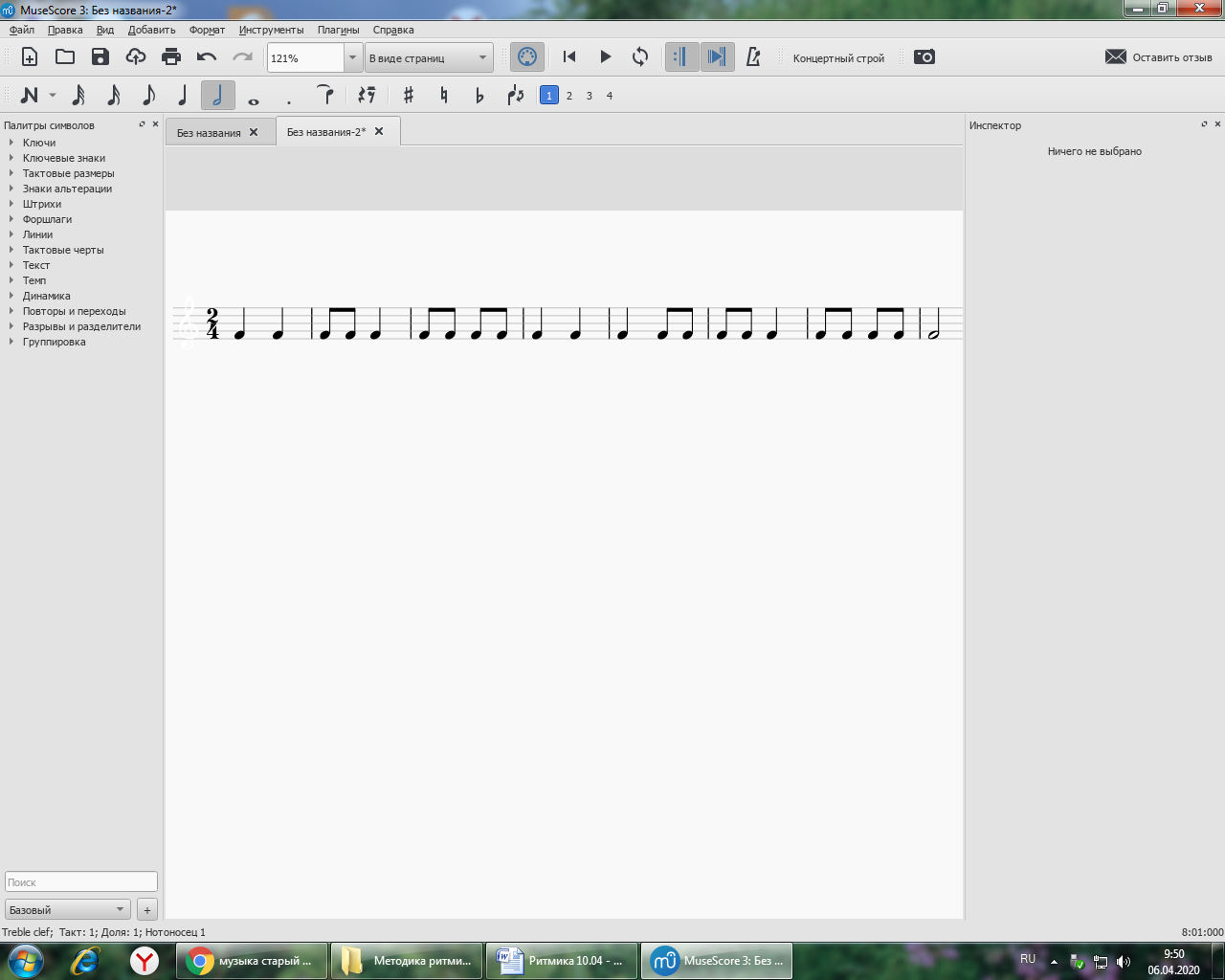 Прохлопайте и протопайте этот же ритм: восьмушки – хлопать руками, четверти – топать ногамиПрохлопайте и протопайте этот же ритм под музыку Шуберт. Военный марш https://www.youtube.com/watch?v=PKUPBr0eY6YПредметСольфеджиокласс 1 класс ШПП Студент-практикантТарасова Анна ИльиничнаПреподаватель-консультантЛеконцева Е.Л.Дата урока10.04.20Продолжительность занятия1 час